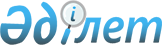 "2018-2020 жылдарға арналған Мойынқұм ауданы ауылдық округтерінің бюджеттері туралы" Мойынқұм аудандық мәслихатының 2017 жылғы 25 желтоқсандағы №20-2 шешіміне өзгерістер енгізу туралыЖамбыл облысы Мойынқұм аудандық мәслихатының 2018 жылғы 26 наурыздағы № 24-3 шешімі. Жамбыл облысы Әділет департаментінде 2018 жылғы 28 наурызда № 3579 болып тіркелді
      РҚАО-ның ескертпесі.

      Құжаттың мәтінінде тұпнұсқаның пунктуациясы мен орфографиясы сақталған.
      Қазақстан Республикасының 2008 жылғы 4 желтоқсандағы Бюджет кодексінің 109-1 бабына, "Қазақстан Республикасындағы жергілікті мемлекеттік басқару және өзін-өзі басқару туралы" Қазақстан Республикасының 2001 жылғы 23 қаңтардағы Заңының 6-бабына және ""2018 – 2020 жылдарға арналған аудандық бюджет туралы" Мойынқұм аудандық мәслихатының 2017 жылғы 21 желтоқсандағы №19-3 шешіміне өзгерістер мен толықтыру енгізу туралы" Мойынқұм аудандық мәслихатының 2018 жылғы 14 наурыздағы 23-2 шешіміне (нормативтік құқықтық актілерді мемлекеттік тіркеу тізілімінде №3742 болып тіркелген) сәйкес аудандық мәслихат ШЕШІМ ҚАБЫЛДАДЫ:
      1. "2018-2020 жылдарға арналған Мойынқұм ауданы ауылдық округтерінің бюджеттері туралы" Мойынқұм аудандық мәслихатының 2017 жылғы 25 желтоқсандағы №20-2 шешіміне (нормативтік құқықтық актілерді мемлекеттік тіркеу тізілімінде №3658 болып тіркелген, 2018 жылдың 19 қаңтарда аудандық "Мойынқұм таңы" газетінде жарияланған) келесі өзгерістер енгізілсін:
      Мойынқұм ауылдық округі бойынша:
      1 тармақта:
      1) тармақшада:
      "46 612" деген сандары "169 816" деген сандарымен ауыстырылсын;
      "17 780" деген сандары "17 594" деген сандарымен ауыстырылсын;
      "0" деген саны "15 935" деген сандарымен ауыстырылсын;
      "28 832" деген сандары "136 287" деген сандарымен ауыстырылсын; 2) тармақшада:
      "46 612" деген сандары "169 816" деген сандарымен ауыстырылсын.
      Бірлік ауылдық округі бойынша:
      1 тармақта:
      1) тармақшада:
      "29 197" деген сандары "72 194" деген сандарымен ауыстырылсын;
      "4 472" деген сандары "4 442" деген сандарымен ауыстырылсын;
      "0" деген саны "1 977" деген сандарымен ауыстырылсын;
      "24 725" деген сандары "65 775" деген сандарымен ауыстырылсын;
      2) тармақшада:
      "29 197" деген сандары "72 194" деген сандарымен ауыстырылсын.
      Кеңес ауылдық округі бойынша:
      1 тармақта:
      1) тармақшада:
      "21 714" деген сандары "45 058" деген сандарымен ауыстырылсын; 
      "3 250" деген сандары "3 222" деген сандарымен ауыстырылсын;
      "0" деген саны "470" деген сандарымен ауыстырылсын;
      "18464" деген сандары "41366" деген сандарымен ауыстырылсын;
      2) тармақшада:
      "21 714" деген сандары "45 058" деген сандарымен ауыстырылсын.
      Шығанақ ауылдық округі бойынша:
      1 тармақта:
      1) тармақшада:
      "28 364" деген сандары "78 737" деген сандарымен ауыстырылсын;
      "5 300" деген сандары "5 170" деген сандарымен ауыстырылсын;
      "0" деген саны "3 203" деген сандарымен ауыстырылсын;
      "23 064" деген сандары "70 364" деген сандарымен ауыстырылсын;
      2) тармақшада:
      "28 364" деген сандары "78 737" деген сандарымен ауыстырылсын.
      Аталған шешімнің 1, 4, 7, 10 қосымшалары осы шешімнің 1, 2, 3, 4 қосымшаларына сәйкес жаңа редакцияда мазмұндалсын.
      2. Осы шешімнің орындалуына бақылау және интернет-ресурстарында жариялауды аудандық мәслихаттың аумақтың экономикалық дамуы, бюджет және жергілікті салықтар, өнеркәсіп салаларын, ауыл шаруашылығы мен кәсіпкерлік салаларын дамыту, аумақтық құрылыс, жер учаскесін сатып алу туралы жобаларын қарау, қоршаған ортаны қорғау мәселелері жөніндегі тұрақты комиссиясына жүктелсін.
      3. Осы шешім әділет органдарында мемлекеттік тіркеуден өткен күннен бастап күшіне енеді және 2018 жылдың 1 қаңтарынан бастап қолданысқа енгізіледі. Мойынқұм ауылдық округінің 2018 жылға арналған ауылдық бюджеті Бірлік ауылдық округінің 2018 жылға арналған ауылдық бюджеті Кеңес ауылдық округінің 2018 жылға арналған ауылдық бюджеті Шығанақ ауылдық округінің 2018 жылға арналған ауылдық бюджеті
					© 2012. Қазақстан Республикасы Әділет министрлігінің «Қазақстан Республикасының Заңнама және құқықтық ақпарат институты» ШЖҚ РМК
				
      Аудандық мәслихат

 Аудандық мәслихат

      сессиясының төрайымы

хатшысы

      А.Амирханова

Ш.Исабеков
Мойынқұм аудандық мәслихатының 2018 жылғы
26 наурыздағы № 24-3 шешіміне 1 қосымшаМойынқұм аудандық мәслихатының 2017 жылғы
25 желтоқсандағы № 20-2 шешіміне 1 қосымша
Санаты
Санаты
Санаты
Санаты
Сомасы, мың теңге
Сыныбы
Сыныбы
Сыныбы
Сомасы, мың теңге
Кіші сыныбы
Кіші сыныбы
Сомасы, мың теңге
Атауы 
1
2
3
4
5
1. КІРІСТЕР
169816
1
Салықтық түсімдер
17594
01
Табыс салығы
4063
2
Жеке табыс салығы
4063
04
Меншiкке салынатын салықтар
13531
1
Мүлiкке салынатын салықтар
157
3
Жер салығы
866
4
Көлiк құралдарына салынатын салық
12508
2
Салықтық емес түсiмдер
15935
06
Басқа да салықтық емес түсiмдер
15935
1
Басқа да салықтық емес түсiмдер
15935
4
Трансферттердің түсімдері
136287
02
Мемлекеттік басқарудың жоғары тұрған органдарынан түсетін трансферттер
136287
3
Аудандардың (облыстық маңызы бар қаланың) бюджетінен трансферттер
136287
Функционалдық топ
Функционалдық топ
Функционалдық топ
Функционалдық топ
Сомасы, мың теңге
Бюджеттік бағдарламалардың әкімшісі
Бюджеттік бағдарламалардың әкімшісі
Бюджеттік бағдарламалардың әкімшісі
Сомасы, мың теңге
Бағдарлама
Бағдарлама
Сомасы, мың теңге
Атауы
Сомасы, мың теңге
1
2
4
5
2. ШЫҒЫНДАР
169816
01
Жалпы сипаттағы мемлекеттiк қызметтер
30043
124
Аудандық маңызы бар қала, ауыл, кент, ауылдық округ әкімінің аппараты
30043
001
Аудандық маңызы бар қала, ауыл, кент, ауылдық округ әкімінің қызметін қамтамасыз ету жөніндегі қызметтер
28781
022
Мемлекеттік органның күрделі шығыстары
1262
04
Білім беру
107245
124
Аудандық маңызы бар қала, ауыл, кент, ауылдық округ әкімінің аппараты
107245
004
Мектепке дейінгі тәрбиелеу және оқыту және мектепке дейінгі тәрбиелеу және оқыту ұйымдарында медициналық қызмет көрсетуді ұйымдастыру
107245
06
Әлеуметтiк көмек және әлеуметтiк қамсыздандыру
3548
124
Аудандық маңызы бар қала, ауыл, кент, ауылдық округ әкімінің аппараты
3548
003
Мұқтаж азаматтарға үйде әлеуметтік көмек көрсету
3548
07
Тұрғын үй-коммуналдық шаруашылық
12074
124
Аудандық маңызы бар қала, ауыл, кент, ауылдық округ әкімінің аппараты
12074
008
Елді мекендердегі көшелерді жарықтандыру
7676
009
Елді мекендердің санитариясын қамтамасыз ету
200
011
Елді мекендерді абаттандыру мен көгалдандыру
4198
13
Басқалар
16906
124
Аудандық маңызы бар қала, ауыл, кент, ауылдық округ әкімінің аппараты
16906
040
Өңірлерді дамытудың 2020 жылға дейінгі бағдарламасы шеңберінде өңірлерді экономикалық дамытуға жәрдемдесу бойынша шараларды іске асыруға ауылдық елді мекендерді жайластыруды шешуге арналған іс-шараларды іске асыру
16906
3. Таза бюджеттік кредиттеу
0
Бюджеттік кредиттер
0
Бюджеттік кредиттерді өтеу
0
4. Қаржы активтерімен жасалынған операциялар бойынша сальдо
0
Қаржы активтерін сатып алу
0
Мемлекеттің қаржы активтерін сатудан түсетін түсімдер
0
5. Бюджет тапшылығы (профициті)
0
6. Бюджет тапшылығын қаржыландыру (профицитін пайдалану)
0
Қарыздар түсімі
0
Қарыздарды өтеу
0
Бюджет қаражатының пайдаланылатын қалдықтары
0Мойынқұм аудандық мәслихатының 2018 жылғы
26 наурыздағы № 24-3 шешіміне
2 қосымшаМойынқұм аудандық мәслихатының 2017 жылғы
25 желтоқсандағы № 20-2 шешіміне 4 қосымша
Санаты
Санаты
Санаты
Санаты
Сомасы, мың теңге
Сыныбы
Сыныбы
Сыныбы
Сомасы, мың теңге
Кіші сыныбы
Кіші сыныбы
Атауы
1
2
3
4
5
1. КІРІСТЕР
72194
1
Салықтық түсімдер
4442
01
Табыс салығы
206
2
Жеке табыс салығы
206
04
Меншiкке салынатын салықтар
4236
1
Мүлiкке салынатын салықтар
22
3
Жер салығы
253
4
Көлiк құралдарына салынатын салық
3961
2
Салықтық емес түсiмдер
1977
06
Басқа да салықтық емес түсiмдер
1977
1
Басқа да салықтық емес түсiмдер
1977
4
Трансферттердің түсімдері
65775
02
Мемлекеттік басқарудың жоғары тұрған органдарынан түсетін трансферттер
65775
3
Аудандардың (облыстық маңызы бар қаланың) бюджетінен трансферттер
65775
Функционалдық топ
Функционалдық топ
Функционалдық топ
Функционалдық топ
Сомасы, мың теңге
Бюджеттік бағдарламалардың әкімшісі
Бюджеттік бағдарламалардың әкімшісі
Бюджеттік бағдарламалардың әкімшісі
Сомасы, мың теңге
Бағдарлама
Бағдарлама
Атауы
1
2
4
5
2. ШЫҒЫНДАР
72194
01
Жалпы сипаттағы мемлекеттiк қызметтер
22582
124
Аудандық маңызы бар қала, ауыл, кент, ауылдық округ әкімінің аппараты
22582
001
Аудандық маңызы бар қала, ауыл, кент, ауылдық округ әкімінің қызметін қамтамасыз ету жөніндегі қызметтер
21942
022
Мемлекеттік органның күрделі шығыстары
640
04
Білім беру
40290
124
Аудандық маңызы бар қала, ауыл, кент, ауылдық округ әкімінің аппараты
40290
004
Мектепке дейінгі тәрбиелеу және оқыту және мектепке дейінгі тәрбиелеу және оқыту ұйымдарында медициналық қызмет көрсетуді ұйымдастыру
40290
06
Әлеуметтiк көмек және әлеуметтiк қамсыздандыру
1189
124
Аудандық маңызы бар қала, ауыл, кент, ауылдық округ әкімінің аппараты
1189
003
Мұқтаж азаматтарға үйде әлеуметтік көмек көрсету
1189
07
Тұрғын үй-коммуналдық шаруашылық
5012
124
Аудандық маңызы бар қала, ауыл, кент, ауылдық округ әкімінің аппараты
5012
008
Елді мекендердегі көшелерді жарықтандыру
4771
009
Елді мекендердің санитариясын қамтамасыз ету
241
13
Басқалар
3121
124
Аудандық маңызы бар қала, ауыл, кент, ауылдық округ әкімінің аппараты
3121
040
Өңірлерді дамытудың 2020 жылға дейінгі бағдарламасы шеңберінде өңірлерді экономикалық дамытуға жәрдемдесу бойынша шараларды іске асыруға ауылдық елді мекендерді жайластыруды шешуге арналған іс-шараларды іске асыру
3121
3. Таза бюджеттік кредиттеу
0
Бюджеттік кредиттер
0
Бюджеттік кредиттерді өтеу
0
4. Қаржы активтерімен жасалынған операциялар бойынша сальдо
0
Қаржы активтерін сатып алу
0
Мемлекеттің қаржы активтерін сатудан түсетін түсімдер
0
5. Бюджет тапшылығы (профициті)
0
6. Бюджет тапшылығын қаржыландыру (профицитін пайдалану)
0
Қарыздартүсімі
0
Қарыздарды өтеу
0
Бюджет қаражатының пайдаланылатын қалдықтары
0Мойынқұм аудандық мәслихатының 2018 жылғы
26 наурыздағы № 24-3 шешіміне 3 қосымшаМойынқұм аудандық мәслихатының 2017 жылғы
25 желтоқсандағы № 20-2 шешіміне 7 қосымша
Санаты
Санаты
Санаты
Санаты
Сомасы, мың теңге
Сыныбы
Сыныбы
Сыныбы
Сомасы, мың теңге
Кіші сыныбы
Кіші сыныбы
Атауы
1
2
3
4
5
1. КІРІСТЕР
45058
1
Салықтық түсімдер
3222
01
Табыс салығы
131
2
Жеке табыс салығы
131
04
Меншiкке салынатын салықтар
3091
1
Мүлiкке салынатын салықтар
11
3
Жер салығы
325
4
Көлiк құралдарына салынатын салық
2755
2
Салықтық емес түсiмдер
470
06
Басқа да салықтық емес түсiмдер
470
1
Басқа да салықтық емес түсiмдер
470
4
Трансферттердің түсімдері
41366
02
Мемлекеттік басқарудың жоғары тұрған органдарынан түсетін трансферттер
41366
3
Аудандардың (облыстық маңызы бар қаланың) бюджетінен

трансферттер
41366
Функционалдық топ
Функционалдық топ
Функционалдық топ
Функционалдық топ
Сомасы, мың теңге
Бюджеттік бағдарламалардың әкімшісі
Бюджеттік бағдарламалардың әкімшісі
Бюджеттік бағдарламалардың әкімшісі
Сомасы, мың теңге
Бағдарлама
Бағдарлама
Атауы
1
2
4
5
2. ШЫҒЫНДАР
45058
01
Жалпы сипаттағы мемлекеттiк қызметтер
24888
124
Аудандық маңызы бар қала, ауыл, кент, ауылдық округ әкімінің аппараты
24888
001
Аудандық маңызы бар қала, ауыл, кент, ауылдық округ әкімінің қызметін қамтамасыз ету жөніндегі қызметтер
24808
022
Мемлекеттік органның күрделі шығыстары
80
04
Білім беру
16157
124
Аудандық маңызы бар қала, ауыл, кент, ауылдық округ әкімінің аппараты
16157
004
Мектепке дейінгі тәрбиелеу және оқыту және мектепке дейінгі тәрбиелеу және оқыту ұйымдарында медициналық қызмет көрсетуді ұйымдастыру
16157
06
Әлеуметтiк көмек және әлеуметтiк қамсыздандыру
517
124
Аудандық маңызы бар қала, ауыл, кент, ауылдық округ әкімінің аппараты
517
003
Мұқтаж азаматтарға үйде әлеуметтік көмек көрсету
517
07
Тұрғын үй-коммуналдық шаруашылық
1660
124
Аудандық маңызы бар қала, ауыл, кент, ауылдық округ әкімінің аппараты
1660
008
Елді мекендердегі көшелерді жарықтандыру
1190
009
Елді мекендердің санитариясын қамтамасыз ету
230
011
Елді мекендерді абаттандыру мен көгалдандыру
240
13
Басқалар
1836
124
Аудандық маңызы бар қала, ауыл, кент, ауылдық округ әкімінің аппараты
1836
040
Өңірлерді дамытудың 2020 жылға дейінгі бағдарламасы шеңберінде өңірлерді экономикалық дамытуға жәрдемдесу бойынша шараларды іске асыруға ауылдық елді мекендерді жайластыруды шешуге арналған іс-шараларды іске асыру
1836
3. Таза бюджеттік кредиттеу
0
Бюджеттік кредиттер
0
Бюджеттік кредиттерді өтеу
0
4. Қаржы активтерімен жасалынған операциялар бойынша сальдо
0
Қаржы активтерін сатып алу
0
Мемлекеттің қаржы активтерін сатудан түсетін түсімдер
0
5. Бюджет тапшылығы (профициті)
0
6. Бюджет тапшылығын қаржыландыру (профицитін пайдалану)
0
Қарыздар түсімі
0
Қарыздарды өтеу
0
Бюджет қаражатының пайдаланылатын қалдықтары
0Мойынқұм аудандық мәслихатының 2018 жылғы
26 наурыздағы № 24-3 шешіміне
4 қосымшаМойынқұм аудандық
мәслихатының 2017 жылғы
25 желтоқсандағы № 20-2
шешіміне 10 қосымша
Санаты
Санаты
Санаты
Санаты
Сомасы, мың теңге
Сыныбы
Сыныбы
Сыныбы
Сомасы, мың теңге
Кіші сыныбы
Кіші сыныбы
Атауы
1
2
3
4
5
1. КІРІСТЕР
78737
1
Салықтық түсімдер
5170
01
Табыс салығы
707
2
Жеке табыс салығы
707
04
Меншiкке салынатын салықтар
4463
1
Мүлiкке салынатын салықтар
63
3
Жер салығы
174
4
Көлiк құралдарына салынатын салық
4226
2
Салықтық емес түсiмдер
3203
06
Басқа да салықтық емес түсiмдер
3203
1
Басқа да салықтық емес түсiмдер
3203
4
Трансферттердің түсімдері
70364
02
Мемлекеттік басқарудың жоғары тұрған органдарынан түсетін трансферттер
70364
3
Аудандардың (облыстық маңызы бар қаланың) бюджетінен трансферттер
70364
Функционалдық топ
Функционалдық топ
Функционалдық топ
Функционалдық топ
Сомасы, мың теңге
Бюджеттік бағдарламалардың әкімшісі
Бюджеттік бағдарламалардың әкімшісі
Бюджеттік бағдарламалардың әкімшісі
Сомасы, мың теңге
Бағдарлама
Бағдарлама
Атауы
1
2
4
5
2. ШЫҒЫНДАР
78737
01
Жалпы сипаттағы мемлекеттiк қызметтер
23101
124
Аудандық маңызы бар қала, ауыл, кент, ауылдық округ әкімінің аппараты
23101
001
Аудандық маңызы бар қала, ауыл, кент, ауылдық округ әкімінің қызметін қамтамасыз ету жөніндегі қызметтер
22901
022
Мемлекеттік органның күрделі шығыстары
200
04
Білім беру
47090
124
Аудандық маңызы бар қала, ауыл, кент, ауылдық округ әкімінің аппараты
47090
004
Мектепке дейінгі тәрбиелеу және оқыту және мектепке дейінгі тәрбиелеу және оқыту ұйымдарында медициналық қызмет көрсетуді ұйымдастыру
47090
06
Әлеуметтiк көмек және әлеуметтiк қамсыздандыру
1273
124
Аудандық маңызы бар қала, ауыл, кент, ауылдық округ әкімінің аппараты
1273
003
Мұқтаж азаматтарға үйде әлеуметтік көмек көрсету
1273
07
Тұрғын үй-коммуналдық шаруашылық
4723
124
Аудандық маңызы бар қала, ауыл, кент, ауылдық округ әкімінің аппараты
4723
008
Елді мекендердегі көшелердіжарықтандыру
1400
009
Елді мекендердің санитариясын қамтамасыз ету
120
011
Елді мекендерді абаттандыру мен көгалдандыру
3203
13
Басқалар
2550
124
Аудандықмаңызы бар қала, ауыл, кент, ауылдық округ әкімінің аппараты
2550
040
Өңірлерді дамытудың 2020 жылға дейінгі бағдарламасы шеңберінде өңірлерді экономикалық дамытуға жәрдемдесу бойынша шараларды іске асыруға ауылдық елді мекендерді жайластыруды шешуге арналған іс-шараларды іске асыру
2550
3. Таза бюджеттік кредиттеу
0
Бюджеттік кредиттер
0
Бюджеттік кредиттерді өтеу
0
4. Қаржы активтерімен жасалынған операциялар бойынша сальдо
0
Қаржы активтерін сатып алу
0
Мемлекеттің қаржы активтерін сатудан түсетін түсімдер
0
5. Бюджет тапшылығы (профициті)
0
6. Бюджет тапшылығын қаржыландыру (профицитін пайдалану)
0
Қарыздартүсімі
0
Қарыздарды өтеу
0
Бюджет қаражатының пайдаланылатын қалдықтары
0